Publicado en Madrid el 23/05/2022 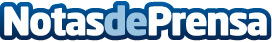 XTB lanza la ‘Cuenta joven’, un producto para iniciarse en la inversión en mercados con un amplio apoyo formativoLas nuevas generaciones podrán acceder a más de 5.000 instrumentos financieros desde tan solo 5 euros de inversión y sin comisiones. El bróker online pondrá a disposición de estos inversores noveles más de 166 horas de formación y análisis de mercadosDatos de contacto:Gema Ortega / Mery MartínezCírculo de Comunicación910 001 948Nota de prensa publicada en: https://www.notasdeprensa.es/xtb-lanza-la-cuenta-joven-un-producto-para Categorias: Nacional Finanzas Emprendedores http://www.notasdeprensa.es